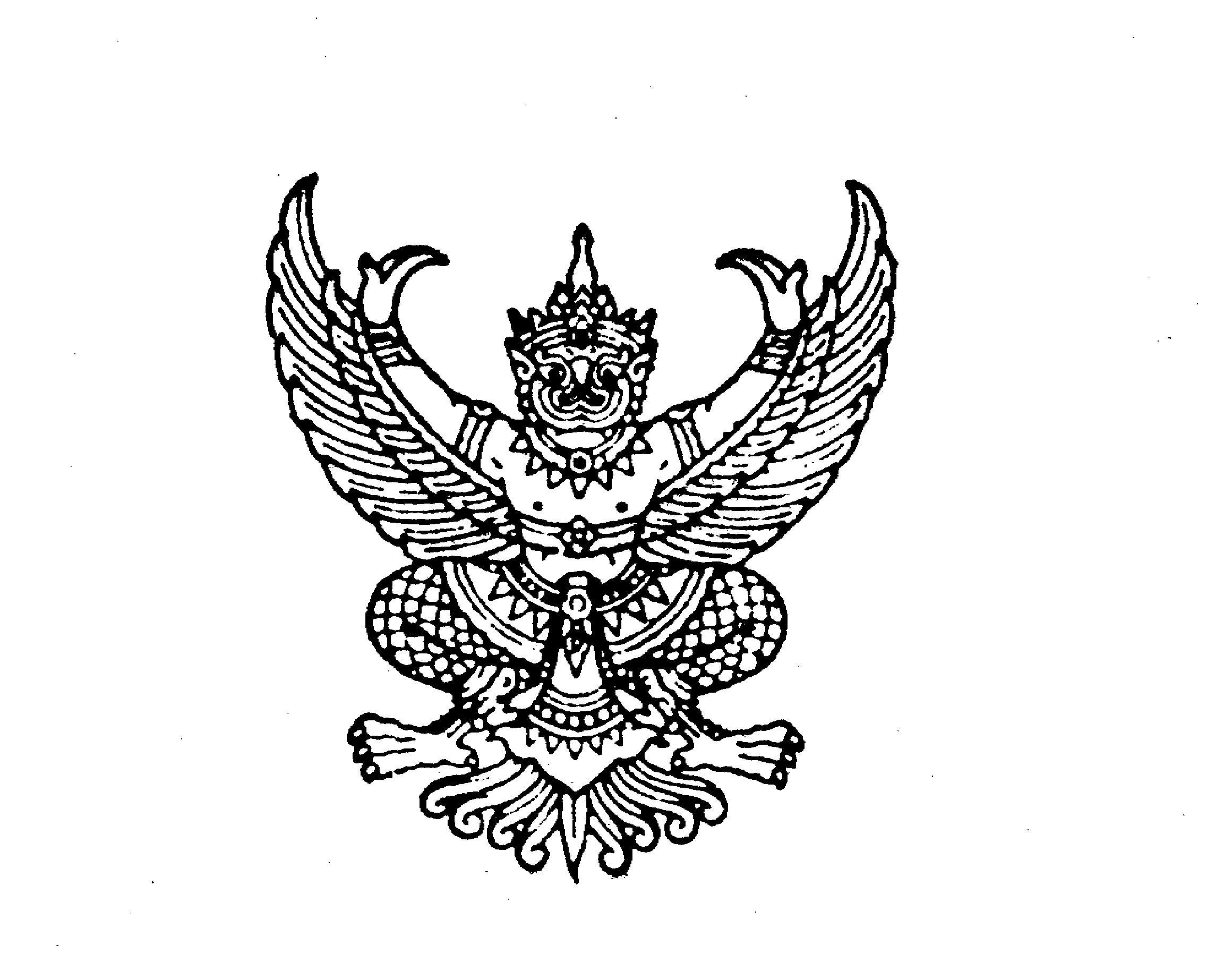 ข้อบังคับมหาวิทยาลัยธรรมศาสตร์ว่าด้วยวินัยนักศึกษา พ.ศ. ๒๕๖๔-------------------------------โดยที่เห็นเป็นการสมควรปรับปรุงข้อบังคับมหาวิทยาลัยธรรมศาสตร์ ว่าด้วยวินัยนักศึกษา เพื่อให้นักศึกษาปฏิบัติถูกต้องตามระเบียบวินัย อยู่ร่วมกันอย่างสงบสุข สร้างบรรยากาศการเรียนรู้อาศัยอำนาจตามความในมาตรา ๒๓ (๒) แห่งพระราชบัญญัติมหาวิทยาลัยธรรมศาสตร์
พ.ศ. ๒๕๕๘ สภามหาวิทยาลัย ในการประชุมครั้งที่ ๖/๒๕๖๔ เมื่อวันที่ ๒๑ มิถุนายน ๒๕๖๔เห็นชอบให้ออกข้อบังคับไว้ดังต่อไปนี้ข้อ ๑ ข้อบังคับนี้เรียกว่า “ข้อบังคับมหาวิทยาลัยธรรมศาสตร์ ว่าด้วยวินัยนักศึกษา 
พ.ศ. ๒๕๖๔” ข้อ ๒ ข้อบังคับนี้ให้ใช้ตั้งแต่วันถัดจากวันประกาศเป็นต้นไปข้อ ๓ ในข้อบังคับนี้“มหาวิทยาลัย” หมายความว่า มหาวิทยาลัยธรรมศาสตร์“อธิการบดี” หมายความว่า อธิการบดีมหาวิทยาลัยธรรมศาสตร์“ส่วนงาน” หมายความว่า คณะ วิทยาลัย สถาบันที่จัดให้มีการเรียนการสอนตามหลักสูตร
ของมหาวิทยาลัย“คณบดี” หมายความว่า หัวหน้าส่วนงานระดับคณะ และให้รวมถึงผู้อำนวยการสถาบันที่จัดให้
มีการเรียนการสอนตามหลักสูตรของมหาวิทยาลัย“นักศึกษา” หมายความว่า นักศึกษาทุกระดับที่ขึ้นทะเบียนเป็นนักศึกษาของมหาวิทยาลัยข้อ ๔ ให้อธิการบดีเป็นผู้รักษาการตามข้อบังคับนี้ ในกรณีที่มีปัญหาเกี่ยวกับการปฏิบัติตามข้อบังคับนี้ ให้อธิการบดีมีอำนาจสั่งการให้ปฏิบัติตามที่เห็นสมควรและถือเป็นที่สุดหมวด ๑วินัยนักศึกษาและการรักษาวินัยข้อ ๕ นักศึกษาต้องรักษาและปฏิบัติตามวินัยและจรรยาบรรณที่บัญญัติไว้ในข้อบังคับ
และประกาศของมหาวิทยาลัยและส่วนงานโดยเคร่งครัดอยู่เสมอการประพฤติผิดจรรยาบรรณที่เป็นความผิดวินัย ให้ดำเนินการตามข้อบังคับนี้ข้อ ๖ นักศึกษาพึงรักษาวินัยดังต่อไปนี้	(๑) นักศึกษาต้องรักษาไว้ซึ่งความสามัคคี ความสงบเรียบร้อย ชื่อเสียง และเกียรติ
ของมหาวิทยาลัย ห้ามก่อเหตุวุ่นวาย ทำร้ายร่างกาย หรือทำลายทรัพย์สินของมหาวิทยาลัยหรือของบุคคลอื่น 	(๒) นักศึกษาต้องประพฤติตนเป็นสุภาพชน ไม่ประพฤติในสิ่งที่อาจนำมาซึ่งความเสื่อมเสียหรือเสียหายแก่ตนเอง บุคคลอื่น หรือมหาวิทยาลัย 	(๓) นักศึกษาต้องเชื่อฟังและปฏิบัติตามคำสั่ง หรือคำตักเตือนของอาจารย์และเจ้าหน้าที่
ของมหาวิทยาลัยในการปฏิบัติหน้าที่	(๔) นักศึกษาต้องแต่งชุดนักศึกษา หรือแต่งกายสุภาพเรียบร้อย ให้ถูกต้องตามข้อบังคับ 
และประกาศของมหาวิทยาลัยหรือส่วนงาน 	(๕) นักศึกษาต้องไม่ดื่มสุรา ของมึนเมา ในบริเวณมหาวิทยาลัยหรือเมื่ออยู่ในชุดนักศึกษา 	(๖) นักศึกษาต้องไม่สูบบุหรี่และบุหรี่ไฟฟ้าในเขตปลอดบุหรี่ของมหาวิทยาลัย	ข้อ ๗ นักศึกษากระทำการดังต่อไปนี้ถือว่ากระทำผิดวินัยอย่างร้ายแรง	(๑) เล่นการพนัน หรือกระทำการใด ๆ ที่เกี่ยวกับการพนัน หรือมีส่วนเกี่ยวข้องสนับสนุน
การพนันที่ผิดกฎหมายทุกชนิด	(๒) กระทำการใด ๆ ที่เข้าข่ายเป็นการกระทำความผิดเกี่ยวกับยาเสพติดที่มีโทษทางอาญา	(๓) กระทำการใด ๆ ที่เข้าข่ายเป็นการกระทำความผิดเกี่ยวกับทรัพย์ที่มีโทษทางอาญา 
ซึ่งเป็นการกระทำอุกอาจร้ายแรง 	(๔) กระทำการใด ๆ แก่ทรัพย์สินของมหาวิทยาลัยโดยเจตนา เป็นเหตุให้เกิดความเสียหาย
แก่มหาวิทยาลัยอย่างร้ายแรง 	(๕) ครอบครองหรือนำอาวุธปืน หรือสิ่งอันตรายร้ายแรงเข้ามาในมหาวิทยาลัย ซึ่งอาจเป็นเหตุให้เกิดอันตรายแก่ชีวิตและทรัพย์สินของผู้อื่น 	(๖) กระทำการลามก อนาจาร หรือกระทำความผิดเกี่ยวกับเพศ หรือประพฤติผิดศีลธรรม
อันดี อันเป็นเหตุให้เสื่อมเสียแก่มหาวิทยาลัยอย่างร้ายแรง	(๗) ทำร้ายร่างกายผู้อื่นเป็นเหตุให้มีผู้ได้รับอันตรายสาหัส หรือถึงแก่ความตาย 
หรือเป็นเหตุให้เสื่อมเสียแก่มหาวิทยาลัยอย่างร้ายแรง	(๘) ต้องคำพิพากษาถึงที่สุดให้จำคุก เว้นแต่เป็นโทษสำหรับความผิดที่ได้กระทำโดยประมาท หรือความผิดลหุโทษ	(๙) ทุจริตในการสอบของมหาวิทยาลัย	(๑๐) ปลอมลายมือชื่อผู้อื่น ปลอมเอกสาร หรือแก้ไขข้อความในเอกสารที่แท้จริง 
หรือใช้เอกสารเช่นว่านั่นเป็นหลักฐานต่อมหาวิทยาลัยที่อาจก่อให้เกิดความเสียหายแก่มหาวิทยาลัยอย่างร้ายแรง	(๑๑) กระทำการใด ๆ ที่นำมาซึ่งความเสื่อมเสียแก่เกียรติแห่งความเป็นนักศึกษา
ของมหาวิทยาลัย และเป็นเหตุให้เสื่อมเสียแก่มหาวิทยาลัยอย่างร้ายแรงหมวด ๒โทษและการพิจารณาโทษทางวินัยข้อ ๘ โทษวินัยมี ๕ สถาน คือ(๑) ทำทัณฑ์บน (๒) ตัดสิทธิ์การเข้าสอบในทุกรายวิชาหรือบางรายวิชา เฉพาะกรณีทุจริตในการสอบเท่านั้น (๓) ให้พักการศึกษามีกำหนดไม่เกิน ๑ ปีการศึกษา (๔) ไม่เสนอชื่อเพื่อขออนุมัติให้สำเร็จการศึกษาตามหลักสูตรเป็นเวลาไม่เกิน ๑ ปีการศึกษา(๕) ให้พ้นสภาพนักศึกษาข้อ ๙ นักศึกษาผู้ใดกระทำผิดวินัยเล็กน้อยและมีเหตุอันควรงดโทษ ให้หัวหน้าส่วนงานพิจารณางดโทษโดยให้ว่ากล่าวตักเตือน และอาจพิจารณานำข้อ ๑๒ มาใช้โดยอนุโลมก็ได้ข้อ ๑๐ นักศึกษาผู้ใดกระทำผิดวินัย และถูกลงโทษตามข้อ ๘ (๑) เมื่อมหาวิทยาลัย
คำนึงถึงประวัติ ความประพฤติ ภาวะแห่งจิตใจและสภาพแวดล้อมของผู้นั้น หรือสภาพความผิด หรือเหตุอื่นอันควรปรานีแล้ว มหาวิทยาลัยอาจมีคำสั่งให้รอการลงโทษไว้ก่อน เพื่อให้โอกาสนักศึกษากลับตัวภายในระยะเวลาที่มหาวิทยาลัยกำหนด แต่ต้องไม่เกิน ๑ ปี นับแต่วันที่มหาวิทยาลัยมีคำสั่ง และให้กำหนดเงื่อนไขเพื่อคุมประพฤติของนักศึกษาผู้นั้นด้วย เช่น ต้องเข้าโครงการพัฒนาตนเอง หรือบำเพ็ญประโยชน์สาธารณะ หรือปฏิบัติงานให้กับส่วนงาน หรือให้ละเว้นการประพฤติใด ๆ อันอาจนำไปสู่การกระทำผิดวินัยนักศึกษาข้อ ๑๑ นักศึกษาผู้ใดกระทำผิดวินัยอย่างร้ายแรง ให้ลงโทษตามข้อ ๘ (๒) (๓) (๔) หรือ (๕)
ตามควรแก่กรณีนักศึกษาผู้ใดกระทำผิดวินัยและถูกลงโทษตามข้อ ๘ (๒) (๓) (๔) หรือ (๕) หากนักศึกษาผู้นั้นสำนึกผิด และยื่นคำร้องต่อมหาวิทยาลัยเพื่อขอบรรเทาโทษ เมื่อพิจารณาโดยคำนึงถึงประวัติ ความประพฤติ ภาวะแห่งจิตใจ และสภาพแวดล้อมของผู้นั้น หรือสภาพความผิด หรือเหตุอื่นอันควรปรานีแล้ว มหาวิทยาลัยอาจมีคำสั่งลดเวลาการลงโทษหรือยกโทษให้ โดยให้นักศึกษาเข้าโครงการพัฒนาตนเอง หรือบำเพ็ญประโยชน์สาธารณะ หรือปฏิบัติงานให้กับส่วนงาน หรือให้ละเว้นการประพฤติใด ๆ อันอาจนำไปสู่การกระทำผิดวินัยนักศึกษาอีกข้อ ๑๒ ในกรณีการกระทำผิดวินัยนักศึกษามีสาเหตุมาจากความผิดปกติทางจิตใจ หรือปัญหาสำคัญประการอื่น มหาวิทยาลัยอาจสั่งให้นักศึกษาผู้นั้นอยู่ในความดูแลของนักสังคมสงเคราะห์ นักจิตวิทยา หรือจิตแพทย์ และมหาวิทยาลัยอาจนำความเห็นของนักสังคมสงเคราะห์ นักจิตวิทยา หรือจิตแพทย์
มาประกอบการบรรเทาโทษหรืองดโทษก็ได้หมวด ๓การดำเนินการทางวินัยข้อ ๑๓ เมื่อมีกรณีนักศึกษาผู้ใดถูกกล่าวหา โดยมีหลักฐานตามสมควรว่าได้กระทำผิดวินัย 
หรือความปรากฏต่อคณบดีว่า นักศึกษากระทำความผิดทางวินัย ให้คณบดีดำเนินการทางวินัยตามข้อบังคับนี้โดยไม่ชักช้า เว้นแต่กรณีที่เกี่ยวข้องกับนักศึกษาหลายส่วนงาน หรือที่มีเหตุสมควรอื่น อาจให้อธิการบดีดำเนินการก็ได้ในกรณีนักศึกษาที่ถูกกล่าวหารับสารภาพเป็นหนังสือต่ออธิการบดีหรือหัวหน้าส่วนงาน หรือผู้นั้นต้องคำพิพากษาถึงที่สุดให้จำคุก อธิการบดีหรือคณบดีอาจสั่งลงโทษทางวินัยนักศึกษาโดยไม่ต้องตั้งคณะกรรมการสอบสวน หรือให้คณะกรรมการสอบสวนยุติการสอบสวนก็ได้ข้อ ๑๔ ให้อธิการบดีหรือหัวหน้าส่วนงานแต่งตั้งคณะกรรมการสอบสวน ประกอบด้วย ประธานซึ่งเป็นอาจารย์ประจำของส่วนงานที่เกี่ยวข้อง และกรรมการสอบสวนอื่นอีกอย่างน้อย ๒ คน โดยให้กรรมการสอบสวนคนหนึ่งเป็นเลขานุการ และอาจให้มีผู้ช่วยเลขานุการด้วยก็ได้ข้อ ๑๕ ให้คณะกรรมการสอบสวนดำเนินการสอบสวน และสรุปสำนวนพร้อมความเห็น
โดยไม่ชักช้า ทั้งนี้ให้แล้วเสร็จภายใน ๖๐ วัน นับแต่วันที่ประธานคณะกรรมการสอบสวนได้รับทราบ
คำสั่งแต่งตั้งในกรณีที่มีความจำเป็น คณะกรรมการสอบสวนอาจเสนอขอขยายระยะเวลาการสอบสวนจากผู้มีอำนาจแต่งตั้งได้ครั้งละไม่เกิน ๓๐ วัน แต่ต้องไม่เกิน ๒ ครั้งข้อ ๑๖ ให้คณะกรรมการสอบสวนแจ้งข้อเท็จจริงที่กล่าวหาว่า นักศึกษากระทำความผิด
ฐานความผิดทางวินัย และพยานหลักฐานที่เกี่ยวข้องเท่าที่มีให้นักศึกษาผู้ถูกกล่าวหาทราบ รวมทั้งแจ้งสิทธิ์
แก่นักศึกษาผู้ถูกกล่าวหาว่า มีสิทธิ์ที่จะชี้แจงและนำพยานหลักฐานมาแก้ข้อกล่าวหาได้ข้อ ๑๗ นักศึกษาผู้ถูกกล่าวหามีสิทธิ์ชี้แจงแก้ข้อกล่าวหาเป็นหนังสือต่อคณะกรรมการสอบสวนภายใน ๑๕ วัน นับแต่วันที่ได้รับแจ้งตามข้อ ๑๖ ข้อ ๑๘ นักศึกษาผู้ใดกระทำผิดวินัยที่มิใช่ความผิดวินัยอย่างร้ายแรง ให้คณะกรรมการสอบสวนพิจารณาให้ความเห็น และรายงานหัวหน้าส่วนงานเพื่อพิจารณาสั่งลงโทษ ตามข้อ ๘ (๑) เป็นหนังสือตามความเหมาะสมแก่กรณีแห่งความผิด แล้วรายงานให้มหาวิทยาลัยทราบโดยไม่ชักช้าข้อ ๑๙ นักศึกษาผู้ใดกระทำผิดวินัยอย่างร้ายแรง ให้คณะกรรมการสอบสวนพิจารณา 
ให้ความเห็นและรายงานผลการสอบสวนต่อผู้มีอำนาจแต่งตั้ง เพื่อเสนอมายังอธิการบดีพิจารณาสั่งลงโทษ 
ตามข้อ ๘ (๒) (๓) (๔) หรือ (๕) ตามความร้ายแรงแห่งกรณีความผิดการสั่งลงโทษตามข้อ ๘ (๒) และ (๓) อธิการบดีอาจมอบอำนาจให้คณบดีเป็นผู้สั่งลงโทษแทนได้ และรายงานอธิการบดีเพื่อทราบข้อ ๒๐ การลงโทษนักศึกษาที่กระทำผิดวินัยตามข้อ ๘ (๒) (๓) (๔) หรือ (๕) ให้ทำเป็นคำสั่งมหาวิทยาลัย และมีหนังสือแจ้งคำสั่งลงโทษ พร้อมแจ้งสิทธิ์ในการอุทธรณ์ตามข้อ ๒๖ และข้อ ๒๗ ให้นักศึกษาทราบในกรณีที่เป็นนักศึกษาระดับปริญญาตรีหรือต่ำกว่า เมื่อได้สั่งลงโทษนักศึกษาผู้ใดแล้ว ให้แจ้งต่อบิดามารดา หรือผู้ปกครองของนักศึกษาผู้นั้นทราบด้วยข้อ ๒๑ ในกรณีที่มีการลงโทษนักศึกษาตามข้อ ๘ (๒) (๓) (๔) หรือ (๕) ให้อธิการบดีรายงานการลงโทษต่อสภามหาวิทยาลัยเพื่อทราบด้วยหมวด ๔คณะกรรมการอุทธรณ์วินัยนักศึกษาข้อ ๒๒ ให้มีคณะกรรมการอุทธรณ์วินัยนักศึกษาคณะหนึ่ง ซึ่งมหาวิทยาลัยแต่งตั้งประกอบด้วย (๑) ผู้ทรงคุณวุฒิด้านกฎหมาย เป็นประธาน (๒) อาจารย์ประจำมหาวิทยาลัย จำนวน ๒ คน เป็นกรรมการ (๓) อาจารย์ประจำมหาวิทยาลัยที่มาจากการเสนอชื่อของสภานักศึกษา จำนวน ๑ คน กรรมการตาม (๒) ต้องมาจากต่างส่วนงานกันให้ผู้อำนวยการกองกิจการนักศึกษาหรือผู้แทน เป็นกรรมการและเลขานุการ และให้เจ้าหน้าที่กองกิจการนักศึกษา ๑ คน เป็นผู้ช่วยเลขานุการข้อ ๒๓ คณะกรรมการอุทธรณ์วินัยนักศึกษามีวาระการดำรงตำแหน่งคราวละ ๒ ปี นับตั้งแต่วันที่ได้รับแต่งตั้ง และอาจได้รับแต่งตั้งใหม่อีกได้ในกรณีที่ประธานคณะกรรมการอุทธรณ์วินัยนักศึกษาและกรรมการอุทธรณ์วินัยนักศึกษาพ้นจากตำแหน่งตามวาระ ให้ดำเนินการแต่งตั้งผู้ดำรงตำแหน่งใหม่ภายในกำหนด ๖๐ วัน นับตั้งแต่วันที่ประธานคณะกรรมการอุทธรณ์วินัยนักศึกษาและกรรมการอุทธรณ์วินัยนักศึกษาเดิมพ้นจากตำแหน่ง กรณีที่ยังไม่ได้แต่งตั้ง ให้ประธานคณะกรรมการอุทธรณ์วินัยนักศึกษาและกรรมการอุทธรณ์วินัยนักศึกษาเดิมปฏิบัติหน้าที่ต่อไปก่อนจนกว่าจะได้แต่งตั้งผู้ดำรงตำแหน่งใหม่ในกรณีที่ตำแหน่งประธานคณะกรรมการอุทธรณ์วินัยนักศึกษาและกรรมการอุทธรณ์วินัยนักศึกษาว่างลงก่อนกำหนด ให้ดำเนินการแต่งตั้งผู้ดำรงตำแหน่งใหม่แทนภายในกำหนด ๖๐ วัน นับตั้งแต่วันที่ตำแหน่งดังกล่าวว่างลง ผู้ซึ่งได้รับแต่งตั้งเป็นประธานคณะกรรมการอุทธรณ์วินัยนักศึกษา หรือกรรมการอุทธรณ์วินัยนักศึกษาแทนนั้น ให้อยู่ในตำแหน่งได้เพียงเท่ากำหนดเวลาของผู้ซึ่งตนแทนข้อ ๒๔ คณะกรรมการอุทธรณ์วินัยนักศึกษามีอำนาจหน้าที่ดังต่อไปนี้(๑) พิจารณาและวินิจฉัยสั่งการเรื่องที่อุทธรณ์(๒) เรียกบุคคลใดมาให้ถ้อยคำ หรือให้ส่งเอกสาร หรือวัตถุใด ๆ มาเพื่อประกอบการพิจารณาได้ตามความจำเป็น(๓) แต่งตั้งบุคคลหรือคณะบุคคลเพื่อพิจารณา หรือปฏิบัติการอย่างใดอย่างหนึ่ง ซึ่งอยู่ในอำนาจของคณะกรรมการอุทธรณ์วินัยนักศึกษาก็ได้(๔) หน้าที่อื่น ๆ ตามที่มหาวิทยาลัยมอบหมายข้อ ๒๕ การประชุมต้องมีกรรมการอุทธรณ์วินัยนักศึกษามาประชุมไม่น้อยกว่ากึ่งหนึ่งของจำนวนกรรมการทั้งหมด จึงเป็นองค์ประชุมในการประชุม ถ้าประธานคณะกรรมการอุทธรณ์วินัยนักศึกษาไม่อยู่ในที่ประชุม หรือไม่สามารถปฏิบัติหน้าที่ได้ หรือไม่มีประธาน ให้ที่ประชุมเลือกกรรมการอุทธรณ์คนหนึ่งทำหน้าที่ประธานคณะกรรมการอุทธรณ์วินัยนักศึกษาการวินิจฉัยชี้ขาดให้ถือเสียงข้างมากของผู้เข้าประชุม ถ้ามีคะแนนเสียงเท่ากันให้ประธานคณะกรรมการอุทธรณ์วินัยนักศึกษาในที่ประชุมออกเสียงเพิ่มขึ้นอีกหนึ่งเสียงเป็นเสียงชี้ขาดข้อ ๒๖ การอุทธรณ์ ให้อุทธรณ์ได้สำหรับตนเองเท่านั้น และให้อุทธรณ์ภายใน ๓๐ วัน 
นับแต่วันได้รับทราบ หรือถือว่าทราบคำสั่งการอุทธรณ์ต้องทำเป็นหนังสือแสดงข้อเท็จจริงและเหตุผลในการอุทธรณ์ และแสดงให้เห็นว่าคำสั่งไม่ถูกต้อง ไม่เหมาะสม หรือไม่ได้รับความเป็นธรรมอย่างไร พร้อมลงลายมือชื่อ ส่วนงานที่สังกัด และที่อยู่ของนักศึกษาผู้อุทธรณ์ในการอุทธรณ์ ถ้านักศึกษาผู้อุทธรณ์ประสงค์จะแถลงการณ์ด้วยวาจาในชั้นพิจารณา
ของคณะกรรมการอุทธรณ์วินัยนักศึกษา ให้แสดงความประสงค์ไว้ในหนังสืออุทธรณ์ หรือจะทำเป็นหนังสือต่างหาก ก็ได้ แต่ต้องยื่นหรือส่งหนังสือขอแถลงการณ์ด้วยวาจานั้นต่อประธานคณะกรรมการอุทธรณ์วินัยนักศึกษาโดยตรง ทั้งนี้ต้องก่อนที่คณะกรรมการอุทธรณ์วินัยนักศึกษาจะมีคำวินิจฉัยข้อ ๒๗ นักศึกษาผู้อุทธรณ์มีสิทธิขอตรวจหรือคัดบันทึกถ้อยคำบุคคล พยานหลักฐานอื่น 
หรือเอกสารที่เกี่ยวข้องได้ แต่ทั้งนี้ให้อยู่ในดุลยพินิจของผู้มีคำสั่งลงโทษที่จะอนุญาตหรือจะอนุญาตภายใต้เงื่อนไขอย่างใดก็ได้กรณีการขอคัดบันทึกถ้อยคำบุคคลตามวรรคหนึ่ง หากผู้มีคำสั่งลงโทษพิจารณาแล้วเห็นว่าพยาน หลักฐานดังกล่าวมีความจำเป็นเพื่อประโยชน์ในการอุทธรณ์ จะอนุญาตให้คัดบันทึกถ้อยคำบุคคลโดยไม่ระบุชื่อบุคคลก็ได้ข้อ ๒๘ นักศึกษาผู้อุทธรณ์มีสิทธิคัดค้านกรรมการอุทธรณ์วินัยนักศึกษาคนใดคนหนึ่ง
หรือหลายคน ถ้าผู้นั้นมีเหตุอย่างหนึ่งอย่างใด ดังต่อไปนี้(๑) รู้เห็นเหตุการณ์ในการกระทำที่อุทธรณ์(๒) มีส่วนได้ส่วนเสียในการกระทำที่อุทธรณ์(๓) มีสาเหตุโกรธเคืองกับนักศึกษาผู้อุทธรณ์(๔) เป็นคู่สมรส บุพการี ผู้สืบสันดาน หรือพี่น้องร่วมบิดามารดา หรือร่วมบิดาหรือมารดา
กับผู้กล่าวหาหรือผู้มีคำสั่ง(๕) มีเหตุอื่นซึ่งอาจทำให้การพิจารณาอุทธรณ์เสียความเป็นธรรมการคัดค้านกรรมการอุทธรณ์วินัยนักศึกษานั้น ต้องแสดงข้อเท็จจริงที่เป็นเหตุแห่งการคัดค้าน
ไว้ในหนังสืออุทธรณ์ หรือแจ้งเพิ่มเติมเป็นหนังสือก่อนที่คณะกรรมการอุทธรณ์วินัยนักศึกษาเริ่มพิจารณา
เรื่องอุทธรณ์เมื่อมีเหตุหรือมีการคัดค้านตามวรรคหนึ่ง กรรมการอุทธรณ์วินัยนักศึกษาผู้นั้นจะขอถอนตัว
ไม่ร่วมพิจารณาเรื่องที่อุทธรณ์นั้นก็ได้ ถ้ากรรมการอุทธรณ์วินัยนักศึกษาผู้นั้นมิได้ขอถอนตัว ให้ประธานคณะกรรมการอุทธรณ์วินัยนักศึกษาพิจารณาข้อเท็จจริงที่คัดค้าน หากเห็นว่าข้อเท็จจริงน่าเชื่อถือ ให้แจ้งกรรมการอุทธรณ์วินัยนักศึกษาผู้นั้นทราบและไม่ให้ร่วมพิจารณาเรื่องนั้น เว้นแต่ประธานคณะกรรมการอุทธรณ์วินัยนักศึกษาพิจารณาเห็นว่า การให้กรรมการอุทธรณ์วินัยนักศึกษาผู้นั้นร่วมพิจารณาเรื่องดังกล่าว
จะเป็นประโยชน์ยิ่งกว่า เพราะจะทำให้ได้ความจริงและความเป็นธรรมจากการอนุญาตให้กรรมการอุทธรณ์วินัยนักศึกษาผู้นั้นร่วมพิจารณาอุทธรณ์ก็ได้ข้อ ๒๙ เพื่อประโยชน์ในการนับระยะเวลาอุทธรณ์ ให้ถือวันที่นักศึกษาผู้ลงลายมือชื่อรับทราบคำสั่งลงโทษเป็นวันทราบคำสั่งลงโทษถ้านักศึกษาผู้ถูกลงโทษไม่ยอมลงลายมือชื่อรับทราบคำสั่งลงโทษ และผู้แจ้งได้แจ้งคำสั่งลงโทษ
ให้นักศึกษาผู้ถูกลงโทษทราบพร้อมกับมอบสำเนาคำสั่งลงโทษให้นักศึกษาผู้ถูกลงโทษแล้ว ให้ผู้มีหน้าที่แจ้งคำสั่งลงโทษทำบันทึกลงวันเดือนปี เวลา และสถานที่แจ้ง และลงลายมือชื่อผู้แจ้งพร้อมทั้งพยานรู้เห็นไว้เป็นหลักฐานโดยถือวันที่แจ้งนั้นเป็นวันที่นักศึกษาผู้ถูกลงโทษได้รับทราบคำสั่งลงโทษถ้าไม่อาจแจ้งให้นักศึกษาผู้ถูกลงโทษลงลายมือชื่อรับทราบคำสั่งลงโทษได้โดยตรง ให้แจ้งเป็นหนังสือส่งสำเนาคำสั่งลงโทษทางไปรษณีย์ลงทะเบียนตอบรับไปให้นักศึกษาผู้ถูกลงโทษ ณ ที่อยู่ของนักศึกษา
ผู้ถูกลงโทษ ซึ่งปรากฏตามหลักฐานของทางราชการ โดยส่งสำเนาคำสั่งลงโทษไปให้ ๒ ฉบับ เพื่อให้นักศึกษา
ผู้ถูกลงโทษเก็บไว้ ๑ ฉบับ และให้นักศึกษาผู้ถูกลงโทษลงลายมือชื่อ และวันเดือนปีที่รับทราบคำสั่งลงโทษ
และส่งกลับคืนมาเพื่อเก็บไว้เป็นหลักฐาน ๑ ฉบับ ในกรณีเช่นนี้เมื่อล่วงพ้น ๓๐ วัน นับแต่วันที่ปรากฏใน
ใบตอบรับทางไปรษณีย์ลงทะเบียนว่า นักศึกษาผู้ถูกลงโทษได้รับเอกสารดังกล่าวหรือมีผู้รับแทนแล้ว 
แม้ยังไม่ได้รับสำเนาคำสั่งลงโทษฉบับที่ให้นักศึกษาถูกลงโทษลงลายมือชื่อ และวันเดือนปีที่รับทราบคำสั่งลงโทษกลับคืนมา ให้ถือว่านักศึกษาผู้ถูกลงโทษถูกลงโทษได้รับทราบคำสั่งลงโทษแล้วข้อ ๓๐ การอุทธรณ์ ให้ทำหนังสือถึงประธานคณะกรรมการอุทธรณ์วินัยนักศึกษาโดยการยื่น
หรือส่งหนังสืออุทธรณ์ จะยื่นหรือส่งต่อประธานคณะกรรมการอุทธรณ์วินัยนักศึกษาโดยตรง หรือผ่านหัวหน้าส่วนงานที่นักศึกษาผู้อุทธรณ์สังกัดก็ได้ และให้หัวหน้าส่วนงานนั้นดำเนินการตามข้อ ๓๑ในกรณีมีผู้นำหนังสืออุทธรณ์มายื่น ให้ผู้รับหนังสือออกใบรับหนังสือให้แก่ผู้ยื่นอุทธรณ์ 
และลงทะเบียนรับหนังสือไว้เป็นหลักฐานในวันที่รับหนังสือตามระบบงานสารบรรณของมหาวิทยาลัย 
และให้ถือวันที่รับหนังสือตามหลักฐานดังกล่าวเป็นวันที่ยื่นหนังสืออุทธรณ์ในกรณีส่งหนังสืออุทธรณ์ทางไปรษณีย์ลงทะเบียนตอบรับ ให้ถือวันที่ที่ทำการไปรษณีย์ออกใบ
รับฝากเป็นวันยื่นหนังสืออุทธรณ์ และเมื่อได้รับหนังสืออุทธรณ์แล้ว ให้ผู้รับหนังสือดำเนินการออกใบรับหนังสือและลงทะเบียนรับหนังสือไว้เป็นหลักฐานในวันที่รับหนังสือตามระบบงานสารบรรณของมหาวิทยาลัยเมื่อได้ยื่นหรือส่งหนังสืออุทธรณ์ไว้แล้ว นักศึกษาผู้อุทธรณ์จะยื่นหรือส่งคำแถลงการณ์ 
หรือเอกสารหลักฐานเพิ่มเติมก่อนที่คณะกรรมการอุทธรณ์วินัยนักศึกษาจะมีคำวินิจฉัยเรื่องอุทธรณ์ก็ได้ โดยยื่นหรือส่งตรงต่อประธานคณะกรรมการอุทธรณ์วินัยนักศึกษาข้อ ๓๑ เมื่อหัวหน้าส่วนงานได้รับหนังสืออุทธรณ์ที่ได้ยื่นหรือส่งตามข้อ ๓๐ แล้วให้หัวหน้า
ส่วนงานจัดส่งหนังสืออุทธรณ์พร้อมสำเนาหลักฐานการรับทราบคำสั่งของนักศึกษาผู้อุทธรณ์ สำนวนการสอบสวน และสำนวนการดำเนินการทางวินัย พร้อมคำชี้แจงของผู้มีคำสั่ง และเอกสารที่เกี่ยวข้อง ไปยังประธานคณะกรรมการอุทธรณ์วินัยนักศึกษาภายใน ๗ วันทำการ นับตั้งแต่วันที่ได้รับหนังสือข้อ ๓๒ เรื่องอุทธรณ์ที่จะรับไว้พิจารณาได้ต้องเป็นเรื่องอุทธรณ์ที่ถูกต้องในสาระสำคัญ
ตามข้อ ๒๖ และให้คณะกรรมการอุทธรณ์วินัยนักศึกษาพิจารณาโดยเร็ว แต่ทั้งนี้ไม่เกิน ๖๐ วัน นับแต่ได้รับหนังสืออุทธรณ์ในกรณีมีปัญหาว่าเรื่องอุทธรณ์รายใดเป็นเรื่องที่จะรับไว้พิจารณาได้หรือไม่ ให้คณะกรรมการอุทธรณ์วินัยนักศึกษาเป็นผู้พิจารณาวินิจฉัย และแจ้งมตินั้นให้นักศึกษาผู้อุทธรณ์ทราบโดยเร็วข้อ ๓๓ นักศึกษาผู้อุทธรณ์จะขอถอนเรื่องอุทธรณ์ก่อนที่คณะกรรมการอุทธรณ์วินัยนักศึกษาวินิจฉัยเสร็จสิ้นก็ได้ โดยทำเป็นหนังสือยื่นต่อประธานคณะกรรมการอุทธรณ์วินัยนักศึกษา เมื่อได้ถอนเรื่องแล้วการพิจารณาอุทธรณ์ให้เป็นอันยุติข้อ ๓๔ การพิจารณาเรื่องอุทธรณ์ ให้กรรมการอุทธรณ์วินัยนักศึกษาพิจารณาจากสำนวนการสอบสวน หรือการพิจารณาดำเนินการทางวินัยในเบื้องต้น ในกรณีจำเป็นและสมควรอาจขอเอกสาร
และหลักฐานเพิ่มเติม จากบุคคลหรือหน่วยงานที่เกี่ยวข้องเพื่อประกอบการพิจารณาได้ในกรณีนักศึกษาผู้อุทธรณ์ขอแถลงการณ์ด้วยวาจา หากคณะกรรมการอุทธรณ์วินัยนักศึกษาพิจารณาเห็นว่า การแถลงการณ์ด้วยวาจาไม่จำเป็นแก่การพิจารณาวินิจฉัยอุทธรณ์ จะให้งดแถลงการณ์
ด้วยวาจาก็ได้ในกรณีที่นัดให้นักศึกษาผู้อุทธรณ์มาแถลงการณ์ด้วยวาจาต่อคณะกรรมการอุทธรณ์วินัยนักศึกษา ให้แจ้งผู้ที่ออกคำสั่งลงโทษทราบด้วยว่า ถ้าประสงค์จะแถลงแก้ก็ให้มาแถลงต่อที่ประชุมในครั้งนั้นได้ ทั้งนี้ให้แจ้งล่วงหน้าตามควรแก่กรณี และเพื่อประโยชน์ในการแถลงแก้ดังกล่าว ให้ผู้ออกคำสั่งลงโทษหรือผู้แทนเข้าฟังคำแถลงการณ์ด้วยวาจาของนักศึกษาผู้อุทธรณ์ได้ข้อ ๓๕ เมื่อคณะกรรมการอุทธรณ์วินัยนักศึกษาได้พิจารณาวินิจฉัยอุทธรณ์แล้วเสร็จให้มีมติดังนี้(๑) ถ้าเห็นว่าคำสั่งถูกต้องเหมาะสมกับความผิดแล้ว ให้มีมติยกอุทธรณ์(๒) ถ้าเห็นว่าคำสั่งไม่ถูกต้อง และ/หรือไม่เหมาะสมกับความผิดประการใด ให้มีมติแก้ไขเปลี่ยนแปลงให้ถูกต้องและเหมาะสม แต่จะเพิ่มโทษหนักขึ้นไม่ได้(๓) ถ้าเห็นว่าสมควรดำเนินการโดยประการอื่นเพื่อให้เกิดความเป็นธรรมและถูกต้อง
ตามกฎหมาย ให้มีมติดำเนินการได้ตามควรแก่กรณีในกรณีที่มีนักศึกษาถูกคำสั่งลงโทษในการกระทำที่ได้กระทำร่วมกัน และเป็นความผิด
ในเรื่องเดียวกัน โดยมีพฤติการณ์แห่งการกระทำอย่างเดียวกัน เมื่อนักศึกษาคนใดคนหนึ่งใช้สิทธิอุทธรณ์คำสั่งลงโทษดังกล่าว และผลการพิจารณาเป็นคุณแก่นักศึกษาผู้อุทธรณ์ แม้นักศึกษาคนอื่นจะไม่ได้ใช้สิทธิ์อุทธรณ์ หากพฤติการณ์ของนักศึกษาที่ไม่ได้ใช้สิทธิ์อุทธรณ์เป็นเหตุในลักษณะเดียวกันกับกรณีของนักศึกษาผู้อุทธรณ์แล้ว ให้มีมติให้นักศึกษาที่ไม่ได้ใช้สิทธิ์อุทธรณ์ได้รับการพิจารณาให้มีผลในทางที่เป็นคุณเช่นเดียวกับนักศึกษา
ผู้อุทธรณ์ด้วยข้อ ๓๖ เมื่อคณะกรรมการอุทธรณ์วินัยนักศึกษาได้มีมติตามข้อ ๓๕ แล้ว ให้ประธานคณะกรรมการอุทธรณ์วินัยนักศึกษาแจ้งอธิการบดี นักศึกษาผู้อุทธรณ์ เพื่อทราบ และแจ้งให้ผู้ออกคำสั่งลงโทษ เพื่อดำเนินการตามคำวินิจฉัยของคณะกรรมการอุทธรณ์วินัยนักศึกษาโดยเร็วหมวด ๖บทเฉพาะกาลข้อ ๓๗ ในกรณีที่ได้มีการดำเนินการทางวินัยหรือมีการยื่นเรื่องอุทธรณ์โทษไว้ก่อนที่ข้อบังคับนี้มีผลบังคับใช้ ให้ดำเนินการตามข้อบังคับมหาวิทยาลัยธรรมศาสตร์ ว่าด้วยวินัยนักศึกษา พ.ศ. ๒๕๔๗ จนกว่า
จะแล้วเสร็จ เว้นแต่บทบัญญัติใดแห่งข้อบังคับนี้ที่เป็นคุณแก่นักศึกษาให้ใช้บทบัญญัตินั้นแทน	ประกาศ  ณ  วันที่  ๘  กรกฎาคม  พ.ศ. ๒๕๖๔					        (ศาสตราจารย์พิเศษ นรนิติ เศรษฐบุตร)						       นายกสภามหาวิทยาลัย